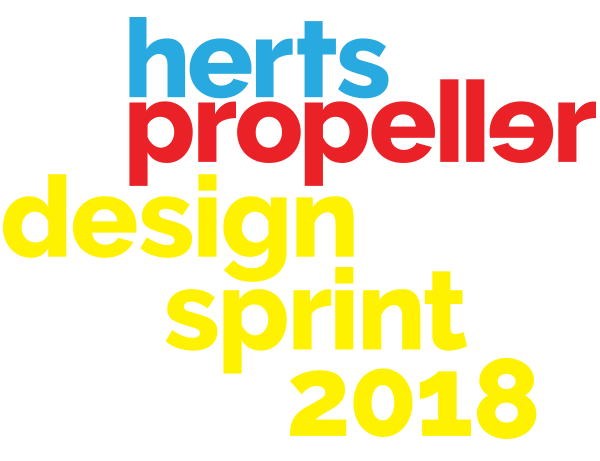 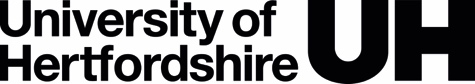 Briefing FormOnce complete, please email to Tricia Bryan by 30th October 2018.Please be aware that the ‘The Design of Business: The Business of Design’on the 21st November will be a public event at which students will present possible design solutions in relation to the issues which you have provided. Therefore, you should not provide any confidential or commercially-sensitive information or problems for the students to solve. The students’ presentations will be open to all those in attendance on the day, so please do not provide us with any information or documents that you would not want to become public. If we were to pursue a commercial project arising from the event, then we would, of course, be happy to put in place confidentiality arrangements in due course, as part of the contractual arrangements for that project. If you have any concerns, please do let us know.Name of your organisation:Your name:Your phone number:What is the problem you’d like us to solve?